Tirage 							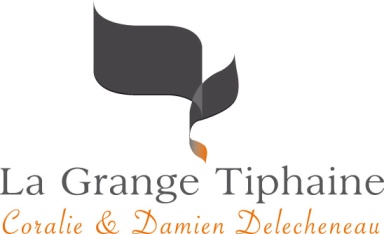 ROSA, ROSÉ, ROSAM 2023VIN DE FRANCECépages : Gamay, Grolleau, Côt principalement. Mais également pineau d’aunis, pinot noir, chenin, chasselat, verdelot, orbois, ugni blanc… ou la magie de la complantation !Type de vin : pétillant naturel rosé, vin de FranceEn 3 mots : vin de piscine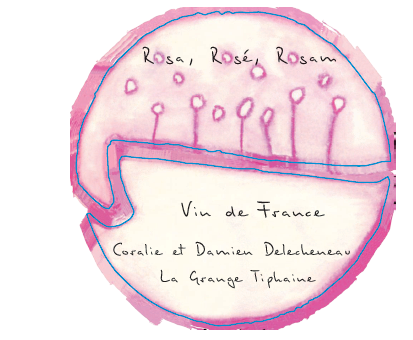 Notre idée de cette cuvée : une gourmandise ! Voilà ce que nous voulons que cette cuvée évoque. Rien de compliqué pour ce pétillant naturel rosé, juste le plaisir simple d’une bulle fruitée et rafraîchissante.Accord mets/vin : le mieux est de le boire pour ce qu’il est : un joli vin d’après-midi ou d’apéritif, à moins que quelques fruits rouges ne l’accompagnent…Potentiel de garde : 1 à 2 ansConseil de service : servir à 8-9°CPour en savoir plus sur le millésime 2023 :Type de sol : argiles rouges à silex, roche mère calcaire en profondeurÂge des vignes : 70 à 80 ansTravail de la vigne : vignes cultivées en BIO et BIODYNAMIE (certifications ECOCERT et BIODYVIN)Vendanges : manuelles, les 15, 18 et 19 septembre 2023.Vinification / Elevage : pressurage direct à 100% pour la finesse aromatique. Fermentation alcoolique courte à basse température. Le vin est mis en bouteille avec des sucres résiduels, sans ajout d’adjuvant, de sucre ou de levure. Ainsi la prise de mousse se fait naturellement en bouteille.Tirage : décembre 2023 / Dégorgement : mars 2024Lieu-dit La Grange Tiphaine, 37400 AMBOISE  •  lagrangetiphaine@wanadoo.fr  •  www.lagrangetiphaine.com  •  06.83.72.80.47